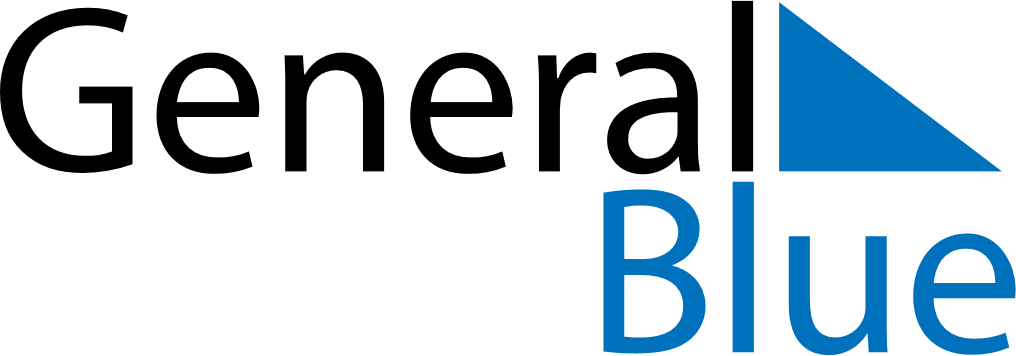 October 2023October 2023October 2023CameroonCameroonMONTUEWEDTHUFRISATSUN12345678910111213141516171819202122232425262728293031